Muhammad al-Xorazmiy nomli stipendiya sovrindorlari      O’zbekiston Respublikasi Davlat nomdor stipendiyalari sohiblariSherjanova Kamilla Saparbayevna	                       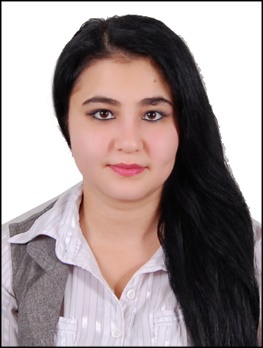 Beruniy nomli Davlat stipendiyasi sohibasi                                         Davronbekov Nurbek Dilmurod o’g’li 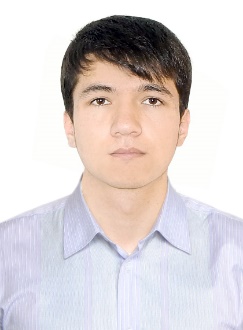                                          Beruniy nomli Davlat stipendiyasi sohibi 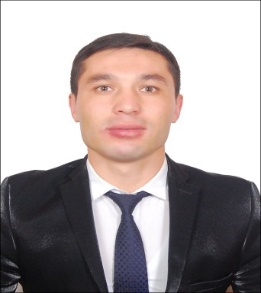       Baxodirov Jasurbek Olyorbek o’g’li      Beruniy nomli Davlat stipendiyasi sohibi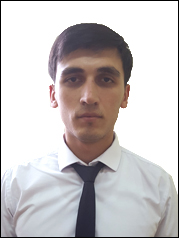        Shuxratov Ma’murjon Shuxrat o’gli       Islom Karimov nomli Davlat stipendiyasi sohibi№Таlаbа FIShFakulteti1Abdugoipa Mohinur Alisher qiziKompyuter injiniringi fakulteti 2 bosqich magistranti2Ismoilov Diyorbek Ismoiljon o’g’liАхborot xavfsizligi fakulteti 2 bosqich magistranti3Agzamov Shuxrat Turg’unboy o’g’li Electron tijorat yo’nalishi 2 bosqich magistranti4Ахmedova Nozima Farxod qiziKompyuter injiniringi fakulteti 2 bosqich magistranti5Fayzullayev Nasrullo Xayrullo o’g’liТеlекоmmunitatsiya texnologiyalari fakulteti  426-16 guruhi6Аktamov Shoxruxbek Ulug’bek o’g’liDasturiy injiniring fakulteti  316-16 guruhi7Hamidullayev Begzod Farxod o’g’liАКТ sohasida Iqtisod va menejment fakulteti, 131-15 guruhi8Atavullayeva Feruza Asadulla qizi АКТ sohasida Iqtisod va menejment fakulteti, 111-15 guruhi9G’aniyev Alisher Erkin o’g’liТеlекоmmunitatsiya texnologiyalari fakulteti  410-15 guruhi10Abduraxmanova Komila Bobirmirzo qiziТеlекоmmunitatsiya texnologiyalari fakulteti  410-15 guruhi11Aminov Mirjalol Ilxom o’g’liТеlекоmmunitatsiya texnologiyalari fakulteti  410-15 guruhi12Sadritdinov Qodir Qamariddin o’g’liАхborot xavfsizligi fakulteti 712-15 guruhi13Kasimov Saidaminxon Rustam o’g’liАхborot xavfsizligi fakulteti 715-15 guruhi14Abdukarimov Sirojiddin Sayfiddin o’g’liKompyuter injiniringi fakulteti 2 bosqich magistranti